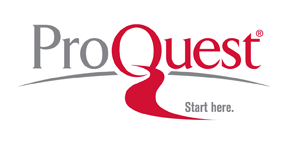 Agenda for Fall 2017 Trainings – State of WashingtonDATES:  Monday, October 9th through Friday, October 13thMonday, October 16th through Friday, October 20th(Sessions 2-3 hours, depending upon local preference)Updates in the resourcesProQuest platform resource updates – reviewSIRS Discoverer updates – reviewCultureGrams updates – revieweLibrary Curriculum Edition updateseLibrary Curriculum Edition – major changes coming for 2018 – reviewWhen/Why to use ProQuest Research Library, ProQuest U.S. Newsstream, and ProQuest Family Health DatabaseExamples and Sample SearchesUser Time and DiscussionWhen/Why to use ProQuest ABI Inform Trade and IndustryExamples and Sample SearchesUser Time and DiscussionWhen/Why to use eLibrary Curriculum Edition (including History Study Center and ProQuest Learning: Literature)Examples and Sample SearchesUser Time and DiscussionWhen/Why to use CultureGramsExamples and Sample SearchesUser Time and Discussion Contact and Scheduling:	Jeffrey Cutler, Sr. Training and Consulting Partner, ProQuest				jeffrey.cutler@proquest.com; 801-455-9775; 800-521-0600 x72996